Publicado en  el 13/03/2015 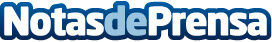 El RCG El Prat acoge el Open de España por décima vez en su historiaEl Real Club de Golf El Prat, en Terrassa (Barcelona), oficiará de sede, por décima vez en su historia, del Open de España Masculino, que tendrá lugar en la citada localidad barcelonesa entre el 14 y 17 de mayo de 2015.Datos de contacto:Nota de prensa publicada en: https://www.notasdeprensa.es/el-rcg-el-prat-acoge-el-open-de-espana-por_1 Categorias: Golf http://www.notasdeprensa.es